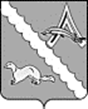 ДУМА АЛЕКСАНДРОВСКОГО РАЙОНАТОМСКОЙ ОБЛАСТИРЕШЕНИЕ25.10.2023							                                         № 198с. АлександровскоеРуководствуясь Законом Томской области от 5 августа 2011 года № 157-ОЗ «О расчетной единице», Законом Томской области от 29.09.2023 года № 81-ОЗ «О внесении изменения в статью 2 Закона Томской области «О расчетной единице», Дума Александровского района Томской области РЕШИЛА:1. Внести в решение Думы Александровского района Томской области от 21.11.2019 № 288 «Об установлении расчётной единицы» изменение, заменив в пункте 1 цифры «1214,17»  цифрами «1280,95».2. Настоящее решение опубликовать в газете «Северянка», разместить на портале Минюста России «Нормативные правовые акты в Российской Федерации» (http://pravo-minjust.ru), на официальном сайте органов местного самоуправления Александровского района Томской области (http://www.alsadm.ru/).5. Настоящее решение вступает в силу на следующий день после его официального опубликования и распространяется на правоотношения, возникшие с 01.10.2023 года.О внесении изменений в решение Думы Александровского района Томской области от 21.11.2019 № 288 «Об установлении расчётной единицы»Председатель Думы Александровскогорайона____________________ М.А. Миронова            И.о. Главы Александровского района             ___________________Л.М. Монакова